Q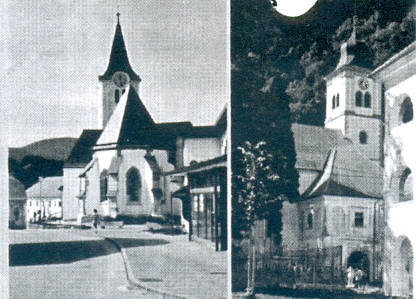 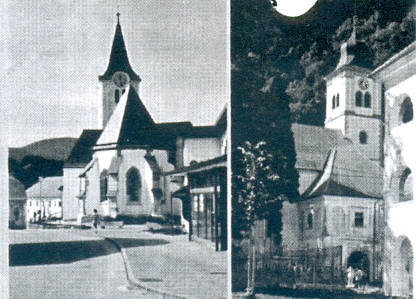 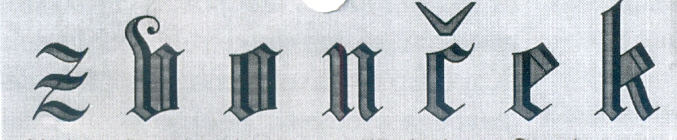 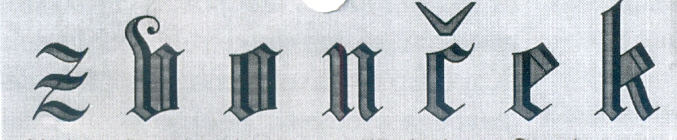 -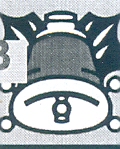 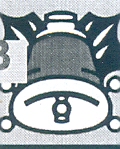 h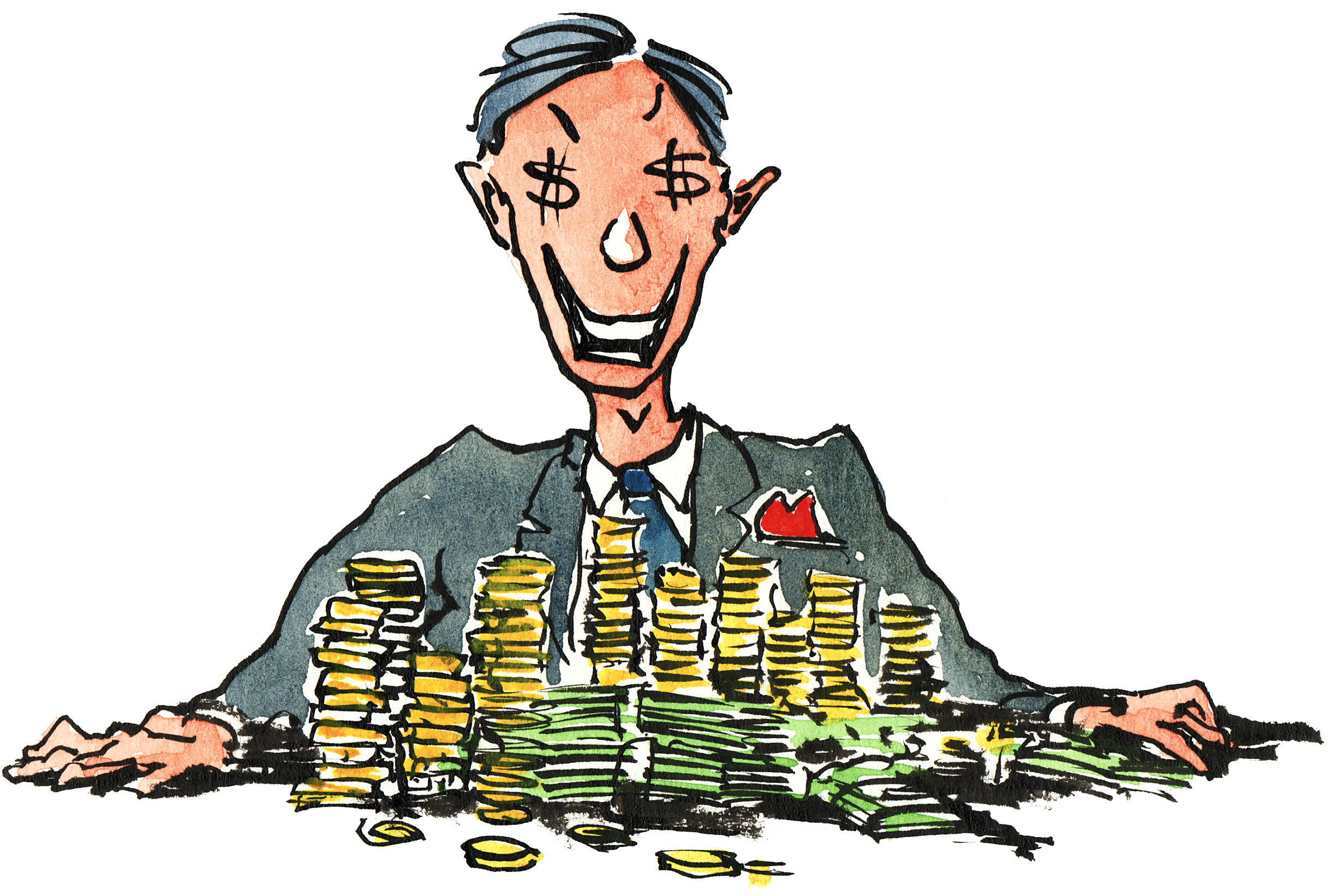 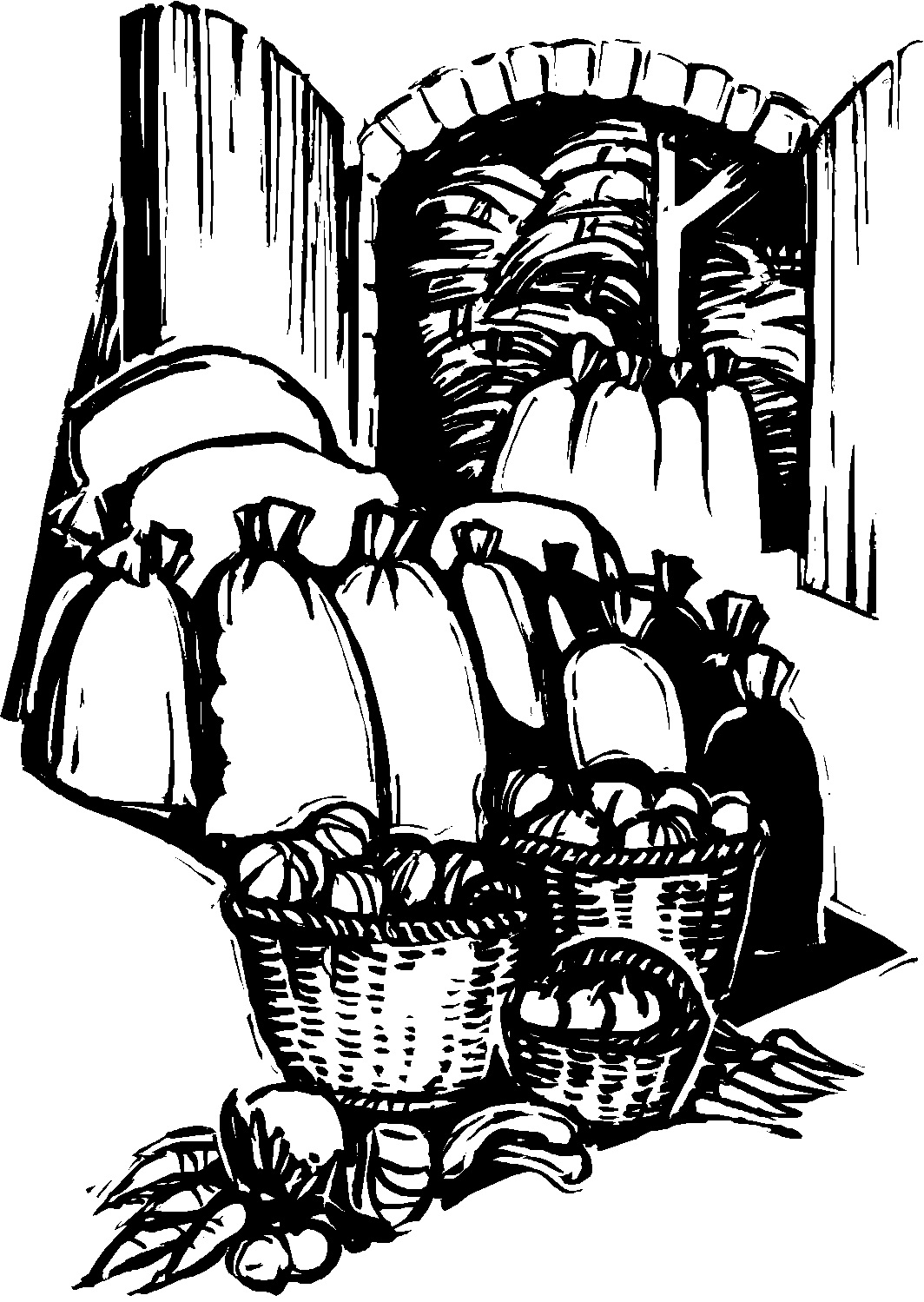 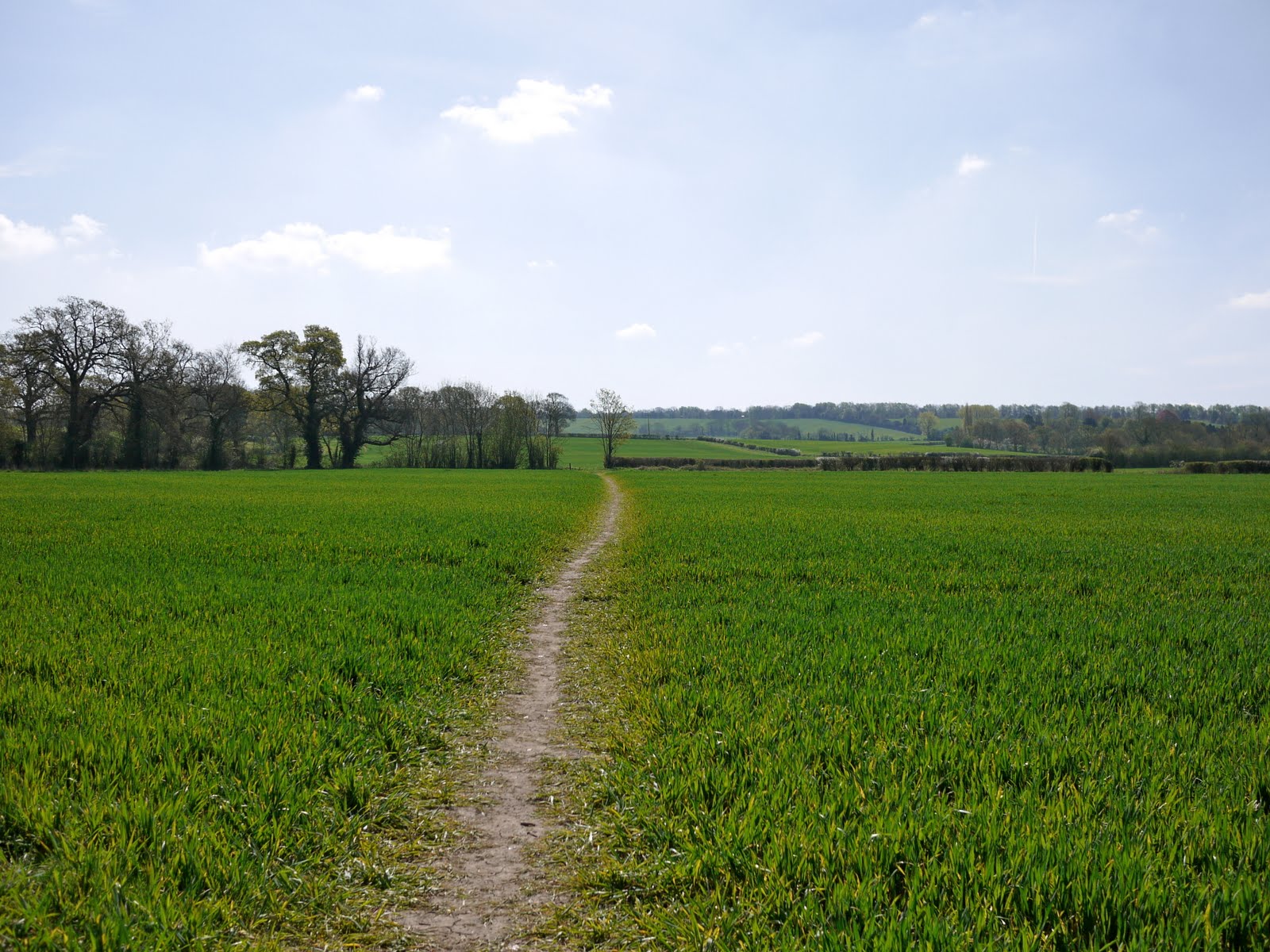 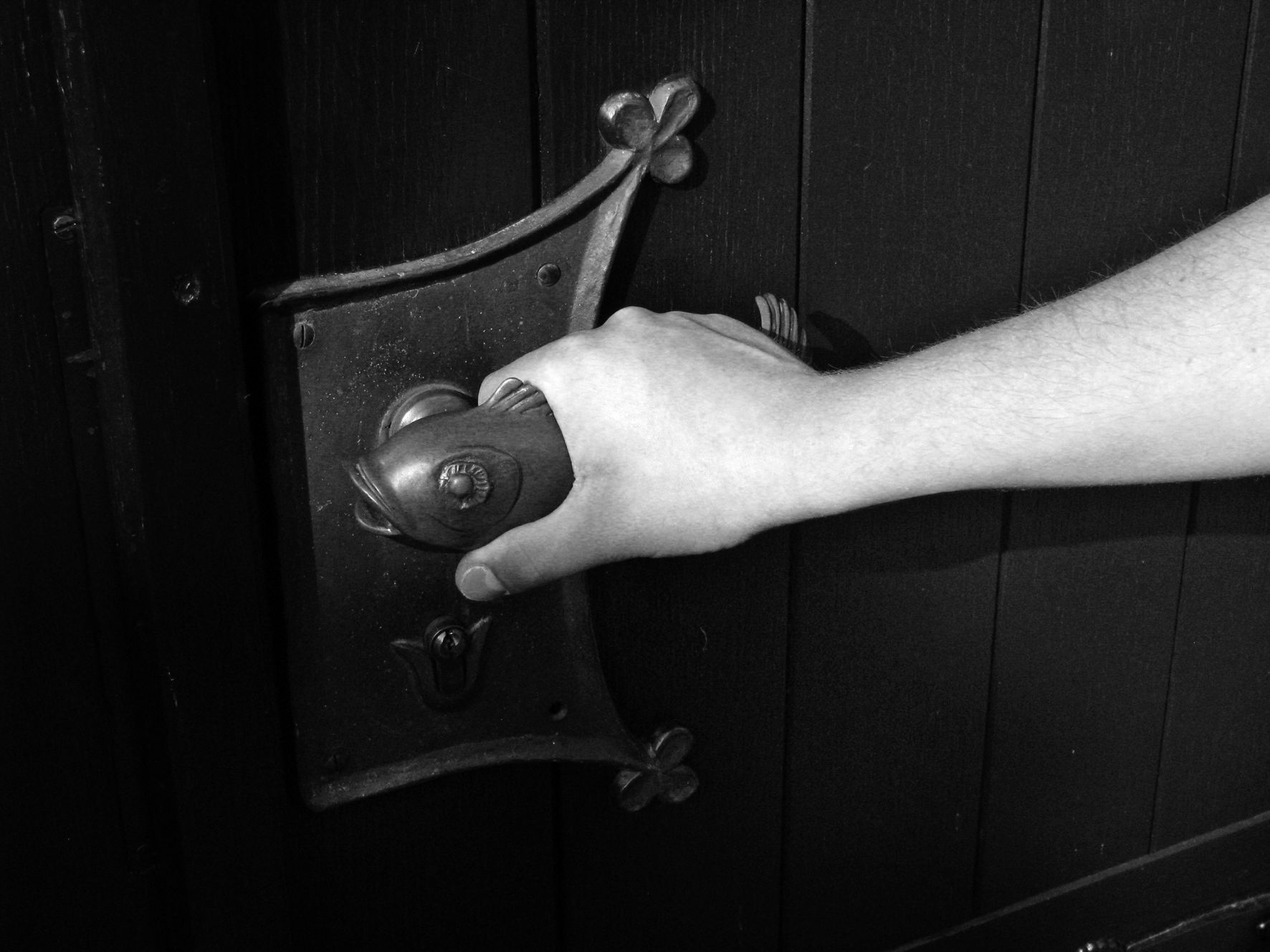 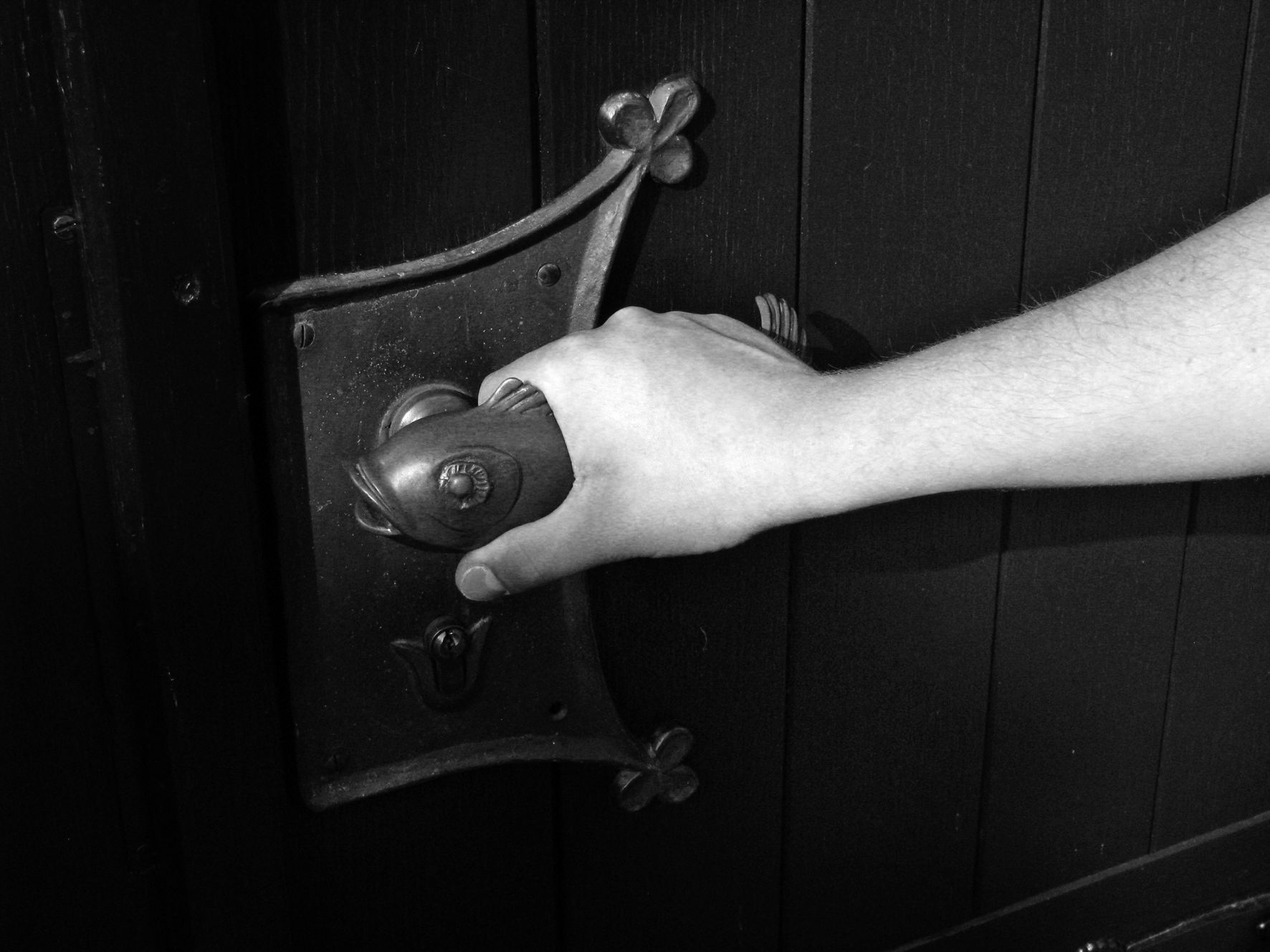 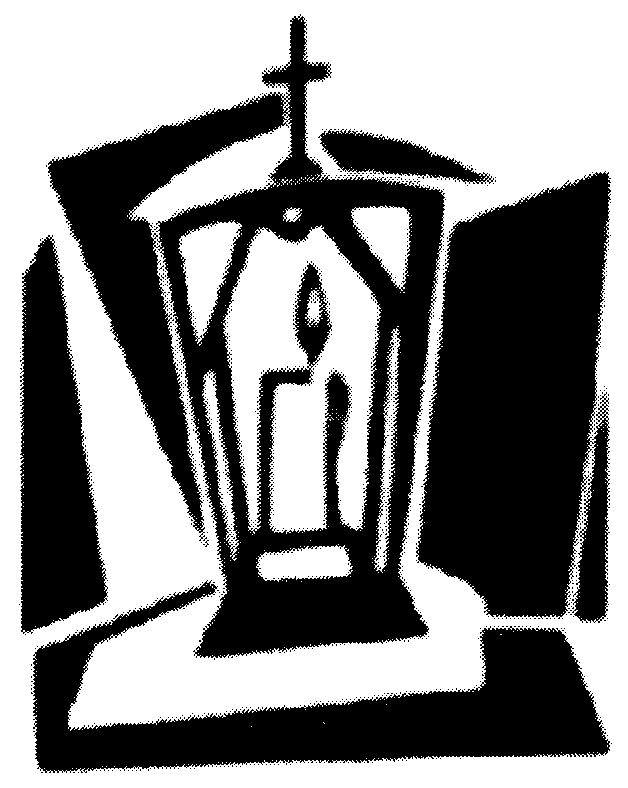 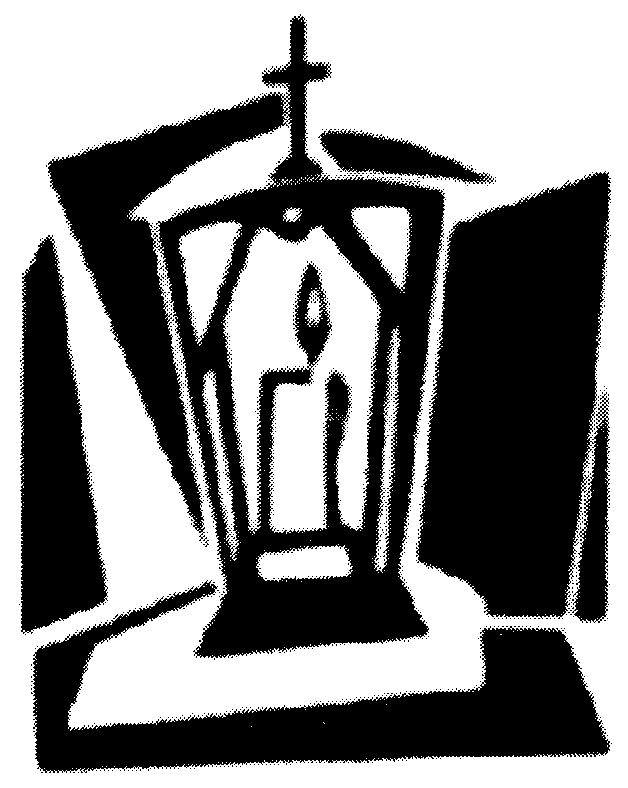 